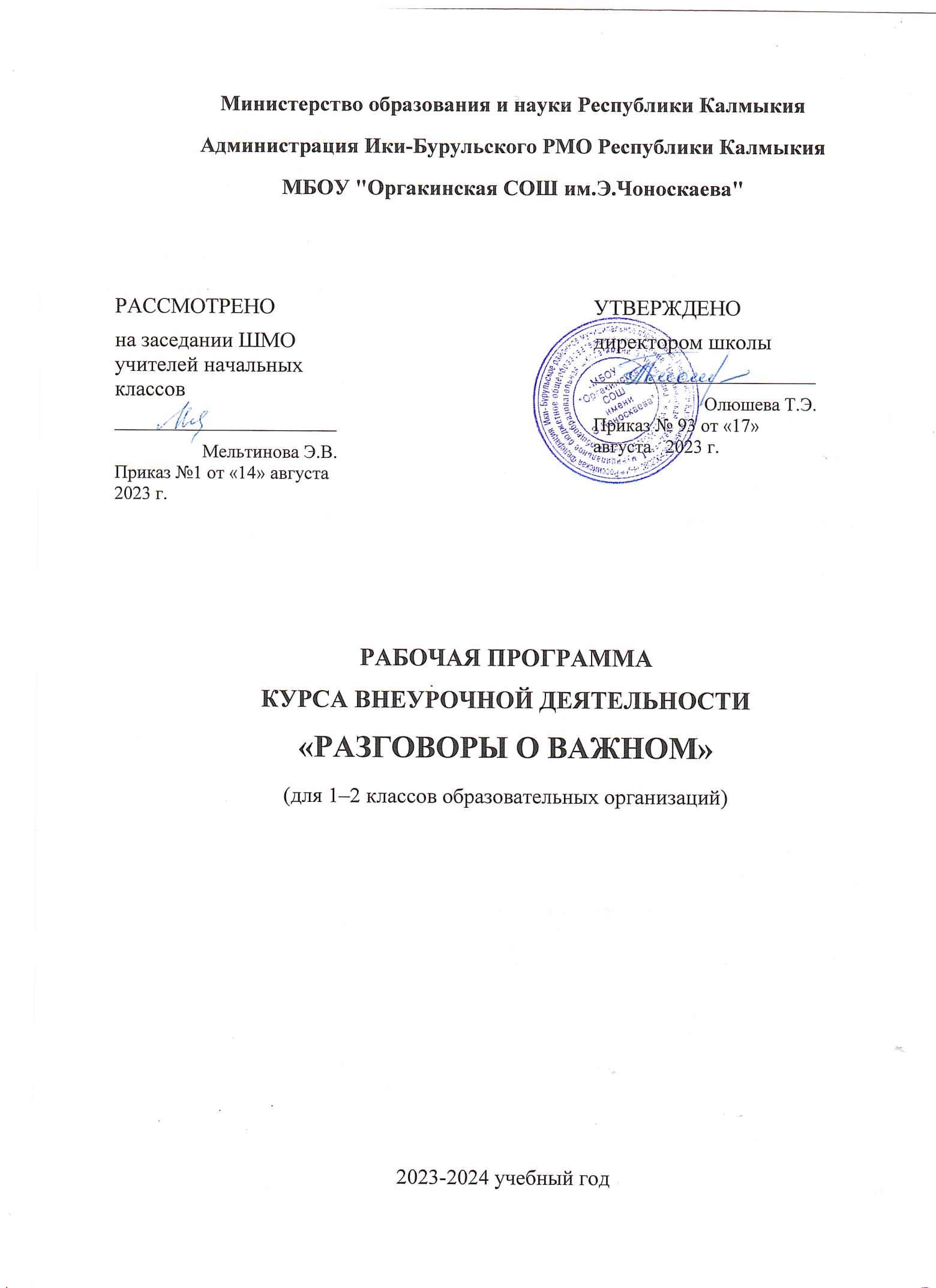 ПОЯСНИТЕЛЬНАЯ ЗАПИСКААктуальность и назначение программыПрограмма разработана в соответствии с требованиями федеральных государственных образовательных стандартов начального общего, основного общего и среднего общего образования, федеральных образовательных программ начального общего, основного общего и среднего общего образования. Это позволяет обеспечить единство обязательных требований ФГОС во всем пространстве школьного образования в урочной и внеурочной деятельности.Задачей педагога, реализующего программу, является развитие у обучающегося ценностного отношения к Родине, природе, человеку, культуре, знаниям, здоровью.Программа направлена на:Формирование российской гражданской идентичности обучающихся;Формирование интереса к познанию;Формирование осознанного отношения к своим правам и свободам и уважительного отношения к правам и свободам других;Выстраивание собственного поведения с позиции нравственных и правовыхнорм;создание мотивации для участия в социально-значимой деятельности;развитие у школьников общекультурной компетентности;развитие умения принимать осознанные решения и делать выбор;осознание своего места в обществе;познание себя, своих мотивов, устремлений, склонностей;формирование готовности к личностному самоопределению.Нормативную	правовую	основу	настоящей	рабочей	программы	курсавнеурочной	деятельности	 «Разговоры	о	важном» 	составляют	следующие документы.Федеральный	закон	"Об	образовании	в	Российской	Федерации"от29.12.2012№273-ФЗСтратегия национальной безопасности Российской Федерации, Указ Президента Российской Федерации от 2июля 2021г. №400 «О Стратегии национальной безопасности Российской Федерации».Приказ Министерства просвещения Российской Федерации от 31.05.2021№286 «Об утверждении федерального государственного образовательного стандарта начального общего образования» (Зарегистрирован Минюстом России05.07.2021№64100).Приказ Министерства просвещения Российской Федерации от 18.07.2022№ 569 «О внесении изменений в федеральный государственный образовательный стандарт начального общего образования» (Зарегистрирован Минюстом России17.08.2022№69676).Письмо Министерства просвещения Российской Федерации «О направлении методических рекомендаций по проведению цикла внеурочных занятий «Разговоры о важном»» от 15.08.2022 №03–1190.Приказ Министерства просвещения Российской Федерации от 18.05.2023№ 372 «Об утверждении федеральной образовательной программы начального общего образования» (Зарегистрирован Минюстом России 12.07.2023 №74229).Варианты реализации  программы  и  формы  проведения  занятийПрограмма реализуется в работе с обучающимися 1–2, 3–4, 5–7, 8–9 и 10–11классов. В 2023–2024 учебном году запланировано проведение 36 внеурочных занятий. Занятия проводятся 1 раз в неделю по понедельникам, первым уроком.Внеурочные занятия «Разговоры о важном» направлены на развитие ценностного отношения обучающихся к своей родине – России, населяющим ее людям, ее уникальной истории, богатой природе и великой культуре. Внеурочные занятия «Разговоры о важном» должны быть направлены на формирование соответствующей внутренней позиции личности обучающегося, необходимой ему для конструктивного и ответственного поведения в обществе.Основной формат внеурочных занятий «Разговоры о важном» – разговор и(или) беседа с обучающимися. Занятия позволяют обучающемуся вырабатывать собственную мировоззренческую позицию по обсуждаемым темам.Основные темы занятий связаны с важнейшими аспектами жизни человека в современной России: знанием родной истории пониманием сложностей современного мира, техническим прогрессом и сохранением природы, ориентацией в мировой художественной культуре и повседневной культуре поведения, доброжелательным отношением к окружающим и ответственным отношением к собственным поступкам.Взаимосвязь с программой воспитанияПрограмма курса внеурочной деятельности разработана с учётом федеральных образовательных программ начального общего, основного общего исреднегообщегообразования.Этопозволяетнапрактикесоединитьобучающуюивоспитательнуюдеятельностьпедагога,ориентироватьеёнетольконаинтеллектуальное,ноинанравственное,социальноеразвитиеребёнка.Этопроявляется:ввыделениивцелипрограммыценностныхприоритетов;в приоритете личностных результатов реализации программы внеурочнойдеятельности,нашедшихсвоеотражениеиконкретизациювпрограммевоспитания;в интерактивных формах занятий для обучающихся, обеспечивающих ихвовлеченностьвсовместную спедагогомисверстникамидеятельность.Ценностное наполнение внеурочных занятийВ основе определения тематики внеурочных занятий лежат два принципа:соответствие датам календаря;значимость для обучающегося события(даты), которое отмечается в календаре в текущем году.Даты календаря можно объединить в две группы:Даты, связанные с событиями, которые отмечаются в постоянные числа ежегодно (государственные и профессиональные праздники, даты исторических событий). Например,«День народного единства»,«День защитника Отечества»,«Новогодние семейные традиции разных народов России», «День учителя(советники по воспитанию)», «День российской науки» и т. д.Юбилейные даты выдающихся деятелей науки, литературы, искусства.Например,«190-летиесоднярожденияД.Менделеева.Деньроссийскойнауки»,«215-летиесоднярожденияН.В.Гоголя»,«Русскийязык.Великийимогучий.225летсоднярожденияА.С.Пушкина».В программе предлагается несколько тем внеурочных занятий, которые несвязаныстекущимидатамикалендаря,ноявляющиесяважнымиввоспитаниишкольника.Кпримеру:«Мывместе»,«Овзаимоотношенияхвколлективе(Всемирныйдень психического здоровья, профилактика буллинга)» и др.Следует отметить, что внеурочные занятия входят в общую систему воспитательной работы образовательной организации, поэтому тематика и содержание должны обеспечить реализацию их назначения и целей: становление у обучающихся гражданско-патриотических чувств. Исходя из этого, в планируемых результатах каждого сценария внеурочного занятия выделяются нравственные ценности, которые являются предметом обсуждения. Основные ценности характеризуются следующимо бразом.Историческая памятьисторическая память – обязательная часть культуры народа и каждого гражданина;историческая память соединяет прошлое, настоящее, позволяя сохранить и продолжить достижения, мудрость, опыт, традиции прошлых поколений;историческаяпамятьестькультурацелогонарода,котораяскладываетсяизобъединенияиндивидуальныхпереживаний,ивключаетважнейшиенравственные качества: благодарность, уважение,гордостьпотомковзажизньиподвигипредков.Осознание этой нравственной ценности базируется на конкретном содержании занятия. Например, тема «День народного единства» рассматриваетсяна известных исторических фактах – единение людей, когда Родина нуждается взащитев1612 г.Преемственность поколенийКаждое следующее поколение учится у предыдущего: осваивает, воссоздаёт, продолжает его достижения, традиции;семья построена на сохранении преемственности поколений. Память о предыдущих поколениях бережно хранится в предметах, фото, вещах, а также в гуманном отношении к старшим поколениям.Например, тема:«О взаимоотношениях в семье(День матери)». Обсуждается проблема: каждое поколение связано с предыдущими и последующими общей культурой, историей, средой обитания, языком общения. Каждый человек долженВоспитывать в себе качества, которые были характерны для наших предков, людей далёких поколений: любовь к родной земле, малой родине, Отечеству.Патриотизм—любовькРодинепатриотизм(любовь к Родине)–самое главное качество гражданина;любовь к своему Отечеству начинается с малого — с привязанности к родному дому, малой родине;патриотизм строится на ответственности за судьбу своей родной земли; чувстве гордости за историю, культуру своего народа и народов России.Эта высшая нравственная ценность является приоритетной во всех сценариях«Разговоров о важном». В каждом сценарии, в соответствии с содержанием, раскрывается многогранность чувства патриотизма и его проявления в разных сферах человеческой жизни.Доброта,добрыеделадоброта—это способность (желание и умение) быть милосердным, поддержать, помочь без ожидания благодарности;благотворительность — проявление добрых чувств; благотворительность была распространена в России в прошлые века, что стало сегодня примером для подражания.Например, тема «Мы вместе». Разговор о добрых делах граждан России в прошлые времена и в настоящее время, тема волонтерства.Семья и семейные ценностисемья связана не только общим местом проживания, общим хозяйством, общими делами, но и значимыми ценностями—взаимопониманием, взаимоподдержкой, традициями и т. д.;каждый член семьи имеет свои обязанности, но всегда готовы прийти на помощь другому: взять на себя его дела, проявить внимание, оказать помощь друг другу;обучающийся должен ответственно относиться к своей семье, участвовать во всех ее делах, помогать родителям;семейные ценности всегда были значимы для народов России; семейные ценности представлены в традиционных религиях России.Тема семьи, семейных взаимоотношений и ценностей является предметом обсуждения на занятиях, посвященных темам: «О взаимоотношениях в семье (День матери)», «Новогодние семейные традиции разных народов России» и др.Культура Россиикультура общества — это достижения человеческого общества, созданные на протяжении его истории;российская культура богата и разнообразна, она известна и уважаема во всем мире;культура представлена достижениями в материальной сфере (строительство, техника, предметы быта и др.),в духовной сфере (народноетворчество,литература,изобразительноеискусство,музыка,театр и др.), а также в этике, культуре взаимоотношений людей.Темы, связанные с осознанием обучающимися этой социальной ценности, подробно и разносторонне представлены в «Разговорах о важном». Поэтому многие сценарии построены на чтении поэзии, обсуждении видеофильмов, произведений живописи и музыки: «По ту сторону экрана.115 лет кино в России»,«Цирк! Цирк! Цирк! (к Международному дню цирка)».Наука на службе РодиныНаука обеспечивает прогресс общества и улучшает жизнь человека;в науке работают талантливые, творческие люди, бесконечно любящие свою деятельность;в России совершено много научных открытий, без которых невозможно представить современный мир.О такой ценности общества и отдельно взятого человека учащиеся узнают в процессе обсуждения тем:«190-лет со дня рождения Д.Менделеева. День российской науки», «Я вижу Землю! Это так красиво».Следует отметить, что многие темы внеурочных занятий выходят за рамки содержания, изучаемого на уроках, но это не означает, что учитель будет обязательно добиваться точного усвоения нового знания, запоминания и четкого воспроизведения нового термина или понятия. Необходимо понимать, что на внеурочных занятиях как неучебных формируются определенные ценности:высшие нравственные чувства и социальные отношения. В течение года учащиеся много раз будут возвращаться к обсуждению одних и тех же понятий, что послужит постепенному осознанному их принятию.Наличие сценариев внеурочных занятий не означает формального следования им. При анализе содержания занятия, которое предлагается в сценарии, педагог учитывает региональные, национальные, этнокультурные особенности территории, где функционирует данная образовательная организация. Обязательно учитывается и уровень развития учащихся, их интересы и потребности. При необходимости, исходя из статуса семей обучающихся, целесообразно уточнить (изменить, скорректировать) и творческие задания, выполнение которых предлагается вместе с родителями, другими членами семьи.Особенности реализации программыЛичностное развитие ребёнка – главная цель педагога. Личностных результатов, обучающихся педагог может достичь, увлекая школьников совместной и интересной многообразной деятельностью, позволяющей раскрыть потенциал каждого; используя разные формы работы; устанавливая во время  , поддерживающую атмосферу; насыщая занятия ценностным содержанием.Задача педагога, транслируя собственные убеждения и жизненный опыт, дать возможность школьнику анализировать, сравнивать и выбирать.В приложениях к программе содержатся методические рекомендации, помогающие педагогу грамотно организовать деятельность школьников на занятиях в рамках реализации программы курса внеурочной деятельности«Разговоры о важном».Содержание программы внеурочной деятельности«Разговоры о важном»С чего начинается Родина? Колыбельная песня мамы, первая игрушка,первая книга. Малая Родина: родная природа, школа, друзья, культура и история родного края. Ответственность гражданина за судьбу своей Отчизны. Историческая память народа и каждого человека. Связь(преемственность) поколений–основа развития общества и каждого человека. Историческая память–это стремление поколения, живущего в настоящее время, принять и воспитывать в себе качества, которые отражают нравственные ценности предыдущих поколений («Там,где Россия», «Что такое Родина? (региональный и местный компонент)», «День народного единства», «Урок памяти»).Любовь к Родине, патриотизм — качества гражданина России. Любовь кродному краю, способность любоваться природой, беречь её — часть любви кОтчизне.Преемственностьпоколенийвготовностизащищатьроднуюземлю.ВеликаяОтечественнаявойна:герои,подвиги,самопожертвование.НепокоренныйЛенинград:страницыисторииблокадыгорода («Зоя.К100-летиюсоднярожденияЗои Космодемьянской»,  «Непокоренные. 80летсо дняполного освобожденияЛенинграда от фашистской блокады», «День защитника Отечества. 280 лет со днярожденияФ.Ушакова»,«Союзники России»,«Урокпамяти»).Конституция Российской Федерации — главный закон государства. Чтотакоеправаиобязанностигражданина.ПраваребёнкавРоссии.Примерывыполнения обязанностей членами общества. Избирательная система в России(общее представление) («Главный закон страны», «Избирательная система России(30летЦИК)»,«Налоговаяграмотность»).Любовькроднойприроде,ееохранаизащита–проявлениепатриотическихчувств.Россияоткраяидокрая:разнообразиеприроды,объекты природы, вошедшие в список мирового достояния ЮНЕСКО. Природамалой Родины. Природные достопримечательности Поволжья, Севера, Сибири,ДальнегоВостока.Крым–природнаяжемчужина.Симферополь—столицаРеспублики Крым, «ворота Крыма» («Крым. Путь домой», «Я вижу Землю! Это так красиво», «Экологичное потребление»).Нравственные ценности российского общества. Трудовая деятельностьроссиян, созидательный труд на благо Отчизны.Многообразие профессий, людиособыхпрофессий(спецназ,МЧС,полиция,гражданскаяавиация)(«Деньспецназа»,««Первымделомсамолеты».О гражданскойавиации»).Герои нашего времени. Профессии прошлого и профессии будущего — чтобудет нужно стране, когда я вырасту? Профессии моих родителей, бабушек идедушек.Профессиональныединастии.Зачемнужноучитьсявсёвремя,покаработаешь? («Труд крут!», «Как найти свое место в обществе», «Герои нашеговремени»).Гуманизм, доброта, волонтёрская деятельность — качество настоящегочеловека,способностьоказатьпомощь,поддержку,проявитьзаботуимилосердие.Доброедело:комуононеобходимоидлякогопредназначено.ДобрыеделагражданРоссиивпрошлыевремена:благотворительностьграждан;пожертвованиекакоднаиззаповедейвтрадиционныхрелигиях.Деятельность добровольцев как социальное служение в военное и мирноевремя:примерыизисторииисовременнойжизни.Качествалюдей,которыхназываютдобровольцами: милосердие, гуманность,сопереживание.Как младший школьник может проявить добрые чувства к другим людям?(«Мывместе»,«Овзаимоотношенияхвколлективе(Всемирныйденьпсихическогоздоровья,профилактикабуллинга)»).Детские общественные организации в России и их деятельность – мывместе, и мы делаем добрые дела. Наша помощь нужна тем, кто в ней нуждается:больным,старым,слабым(«Будьготов!Коднюдетскихобщественныхорганизаций»).Всемирныйфестиваль молодежиУчебныйколлектив.Правилавзаимодействиявучебнойдеятельности.Взаимоответственность членов учебного коллектива за успехи одноклассников,помощь,поддержкавколлективе–залогегоблагополучияиотсутствияконфликтов.Противостояниеотрицательнымвлияниям(«Всемирныйденьпсихическогоздоровья,профилактикабуллинга)»,«Россия–здороваядержава»).ГосударственныепраздникиРоссийскойФедерации:Новыйгод,—замечательныйобщенародныйпраздник.Традициипразднования Нового года в разных странах. История возникновения новогоднегопраздникавРоссии.Рождество(7января).ИсторияпраздникаРождестваХристова.РождественскиетрадициивРоссии.Историясозданияновогоднихигрушек(«Новогодниесемейныетрадицииразных народовРоссии»).День российской науки (8 февраля). Наука и научные открытия в России.Значениенаучныхоткрытийдляпрогрессаобществаиразвитиячеловека.Преемственностьпоколенийвнаучныхдостижениях.Выдающиесяученыепрошлых веков: М.В. Ломоносов, Д.И. Менделеев, К. Э. Циолковский. Научныеоткрытия российских учёных, без которых невозможно представить современныймир: телеграф, цветная фотография, радиоприёмник, ранцевый парашют, наркоз,искусственноесердце.Качестваученого:талант,вдохновение,упорство,увлеченность. Проявление интереса к научным знаниям и деятельности российскихученых.Желаниерасширятьсвоизнания,участвоватьвшкольнойопытно-исследовательскойдеятельности.Чтотакоевиртуальныймириктоегосоздаёт?«Плюсы»и«минусы»виртуальногомира.ПравилабезопасногопользованияИнтернет-ресурсами.(«Россия:взглядвбудущее»,«Технологическийсуверенитет/цифровая экономика/новые профессии», «190 лет со дня рождения Д.Менделеева.День российскойнауки»).День защитника Отечества (23 февраля). История рождения праздника.Защита Отечества — обязанность гражданина Российской Федерации, проявлениелюбви к родной земле, Родине. Армия в годы войны и мирное время: всегда естьместоподвигу.Качествороссийскоговоина:смелость,героизм,самопожертвование («День защитника Отечества. 280 лет со дня рождения Ф.Ушакова»).Международный женский день (8 марта) — праздник благодарности илюбвикженщине.Женщинавсовременномобществе—труженица,мать,воспитательдетей.ВеликиеженщинывисторииРоссии,прославившиесвоюОтчизну («Овзаимоотношенияхвсемье(Деньматери)»). Денькосмонавтики(12апреля).Страницыисториироссийскойкосмонавтики. Первый искусственный спутник Земли; Луноход-1; первый полётчеловекавкосмос–Ю.А.Гагарин;первыйвыходвоткрытыйкосмос   —А. А. Леонов; самый длительный полёт в космосе — Валерий Поляков. Гордостьроссиянзауспехистранывосвоениикосмоса («ЯвижуЗемлю!Этотаккрасиво»).ПраздникВесныиТруда(1мая).Историипраздника–100лет.Последнийвесенний месяц связан с разнообразными работами в поле, в саду, в огороде. Сдавнихвременлюдижелалидругдругухорошегоурожая,удачноголета.Традицияизменилась, когда женщины-работницы выступили на митинге с требованиямипрекратитьэксплуатироватьдетскийтрудиповыситьзаработнуюплатуженщинам(«Трудкрут!»).ДеньПобеды(9мая).ВеликаяпобедасоветскойармиивВеликойОтечественной войне. Какое чувство вело советских людей на борьбу за свободусвоей Родины? Вклад в победу советских воинов, тыла, партизанского движения.Ктотакиефашисты?Почемуонихотелисделатьвсенародысвоимирабами?Преступлениянацистов:концлагерькакместапринудительнойжестокойизоляции.ДетиОсвенцима.11апреля—деньосвобожденияузниковконцлагерей.Связь(преемственность)поколений:бессмертныйполк—помним,любим,гордимся(«Деньпамяти»).ДеньРоссии(12июня)–праздниквсех,ктолюбитсвоюстрану,заботитьсяо ее процветании. Этот праздник – символ свободы, гражданского мира, согласиявсех народов Российской Федерации. В это день каждый еще раз вспомнит о том,что Россия – это мы, живущие в больших и малых городах, на берегах СеверногоЛедовитогоокеанаинасклонахКавказскихгор,вПоволжьеизаУралом….Вэтотдень мы еще раз убеждаемся, что все народы нашей страны – едины («Там, гдеРоссия»).День знаний (1 сентября). Наша страна предоставляет любому ребёнкувозможность с 6,5 лет учиться в школе. Знания — ценность, которая необходимане только каждому человеку, но и всему обществу. Знания — основа успешногоразвитиячеловекаиобщества.Каждыйдолженстремитьсякобогащениюирасширениюсвоихзнаний(«ДеньЗнаний»).День учителя (5 октября). Учитель — важнейшая в обществе профессия.Назначениеучителя–социальноеслужение,образованиеивоспитаниеподрастающегопоколения.Учитель—советчик,помощник,участникпознавательной деятельности школьников. Оценка учительского труда. Страницыистории развития образования. Первые школы, первые учителя-монахи. Влияниекнигопечатаниянаразвитиеобразования.И.Федоров.Великиепедагогипрошлого.Учебники К.Д. Ушинского для обучения грамоте детей. Яснополянская школа Л.Н.Толстого(«Деньучителя(советникипо воспитанию)»).Деньнародногоединства(4ноября).Этотпраздник–проявлениегордостиипоклоненияпредшествующимпоколениям,которыенеразпроявлялипатриотические чувства, объединялись в те времена, когда Родина нуждалась взащите.Такбылов1612году,когдаМининиПожарскийсобралинародноеополчениедляборьбысиноземнымизахватчиками.Такбылов1941-1945годахвовремяВеликойОтечественнойвойнысфашистами.(«Деньнародногоединства»).Различныепраздники,посвященныеисторииикультуреРоссии:Историческаяпамять:ПётриФевронияМуромские–символлюбвиивзаимопониманиявсемейнойжизни.Ценностироссийскойсемьи:любовь,взаимопонимание,участиевсемейномхозяйстве,воспитаниидетей).Семья–первыйвжизниребенкаколлектив.Традиции,обычаи,трудоваяидосуговаядеятельность; взаимоотношения в семьях разных народов РФ.Поколения в семье.Семейное«древо».Особоеотношениекстаршемупоколению,проявлениедейственногоуважения,вниманиякбабушкамидедушкам,заботаоних.Рольотцавсемье,участиевхозяйственнойдеятельности,досугесемьи,укреплениитрадиционныхсемейныхценностей.Пониманиеролиотцакакродителя,участиеввоспитаниидетей,отцовскоевлияниенасынаи/илидочь.Мать,мама—главныевжизни человека слова. Мать — хозяйка в доме, хранительница семейного очага,воспитательницадетей.Спервыхднейжизнирядомсребёнкомвсёвремяприсутствует мама — человек, чьё сердце бьётся чаще и сильнее, чем у другихлюдей(«Овзаимоотношенияхвсемье(Деньматери)»).КультураРоссии.Чтотакоетворчество?Людитворческихпрофессий:поэты,художники,композиторы,артисты,создателиигрушек.Примерынародныхпромыслов.Искусствовжизничеловека.СтраницыисториистановленияискусствавРоссии:отДревнейРусидосовременности(скоморохи,первыетеатрыопера и балета, драматические театры в России). Музыкальное, изобразительное,театральное,цирковоеискусстваиеговыдающиесяпредставители.К.С.Станиславский—великийдеятельтеатральногоискусства:яркиестраницыжизнии деятельности. Значение российской культуры для всего мира («По ту сторонуэкрана. 115 лет кино в России», «Цирк! Цирк! Цирк! (К Международному днюцирка)»,«От«А»до«Я»,450 лет«Азбуке»ИванаФедорова»).Великая российская литература. Великие поэты России: А. С. Пушкин –создатель нового русского языка поэзии. Памятные даты календаря: дни памятироссийских писателей и поэтов прошлых веков. Николай Васильевич Гоголь –русский писатель, внесший вклад в развитие отечественной литературы («215-летие со дня рождения Н. В. Гоголя», «Русский язык. Великий и могучий. 225 летсодня рожденияА.С.Пушкина»).Планируемыерезультатыосвоенияпрограммывнеурочныхзанятий«Разговорыоважном»Занятияврамкахпрограммынаправленынаобеспечениедостиженийшкольникамиследующихличностных,метапредметныхипредметныхобразовательныхрезультатов.ЛичностныерезультатыГражданско-патриотическоговоспитание:осознаниесвоейэтнокультурнойироссийскойгражданскойидентичности;сопричастностькпрошлому, настоящему и будущему своей страны и родного края; уважение ксвоему и другим народам; первоначальные представления о человеке как членеобщества,оправах иобязанностигражданина,качествахпатриотасвоейстраны.Духовно-нравственноевоспитание:пониманиесвязичеловекасокружающим миром; бережное отношение к среде обитания; проявление заботы оприроде; неприятие действий, приносящих ей вред. Признание индивидуальностикаждого человека; проявление сопереживания, уважения и доброжелательности;неприятиелюбыхформповедения,направленныхнапричинениефизическогоиморальноговредадругимлюдям;выполнениенравственно-этическихнормповеденияиправилмежличностныхотношений.Эстетическоевоспитание:уважительноеотношениеиинтерескхудожественнойкультуре,восприимчивостькразнымвидамискусства,традициями творчеству своего и других народов; стремление к самовыражению в разныхвидаххудожественнойдеятельности.Физическое воспитание, культура здоровья и эмоционального благополучия:соблюдение правил здорового и безопасного (для себя и других людей) образажизни в окружающей среде (в том числе информационной); бережное отношениекфизическомуипсихическому здоровью.Трудовоевоспитание:осознаниеценноститрудавжизничеловекаиобщества, ответственное потребление и бережное отношение к результатам труда,интерескразличнымпрофессиям.Ценностинаучногопознания:первоначальныепредставленияонаучнойкартинемира;познавательныеинтересы,активность,инициативность,любознательностьисамостоятельностьвпознании.Проявлениежеланияобогащатьсвоизнания,способностькпоисково-исследовательскойдеятельности.МетапредметныерезультатыУниверсальныеучебныепознавательныедействия:длярешенияпредложенныхучебныхзадачиспользоватьинтеллектуальныеоперации(сравнение,анализ,классификацию),оцениватьситуациинравственногоибезнравственногоповедения,приводитьпримерысобытий,фактов,демонстрирующихотношениечеловекакокружающемумиру,проявлениенравственно-этическихкачеств.Работатьсинформацией,представленнойвтекстовом,иллюстративном,графическомвиде.Универсальные учебные коммуникативные действия: проявлять активностьвдиалогах,дискуссиях,высказыватьсвоемнениепоповодуобсуждаемыхпроблем; соблюдать правила ведения диалога и дискуссии; создавать устные иписьменныевысказывания,небольшиетексты(описание,рассуждение);проявлятьжеланиеготовитьнебольшиепубличныевыступления.Универсальные учебные регулятивные действия: признавать возможностьсуществования разных точек зрения; корректно и аргументированно высказыватьсвоемнение.Приниматьучастиевпланированиидействийиоперацийпорешениюучебнойзадачи,оцениватьсвоеучастиевобщейбеседе(дискуссии,учебномдиалоге).Занятия «Разговоры о важном» позволяют осуществить решение задач поосвоению предметныхпланируемых результатов.Многиетемы«Разговорововажном»строятсянаиспользованиисодержанияучебныхпредметов.Этопозволяетсовершенствоватьфункциональнуюграмотность младших школьников: развивать умения использовать полученныезнаниявнестандартныхситуациях;отбирать,анализироватьиоцениватьинформацию в соответствии с учебной задачей; строить высказывания и тексты сучетомправилрусского языка.Предметныерезультатыосвоенияпрограммывнеурочнойдеятельности«Разговорыоважном»представленысучетомспецификисодержанияпредметныхобластей,ккоторымимеетотношениесодержаниекурсавнеурочнойдеятельности:Русскийязык:первоначальноепредставлениеомногообразииязыковикультур на территории Российской Федерации, о языке как одной из главныхдуховно-нравственных ценностей народа; понимание роли языка как основногосредстваобщения;осознаниезначениярусскогоязыкакакгосударственногоязыкаРоссийскойФедерации;пониманиеролирусскогоязыкакакязыкамежнациональногообщения;осознаниеправильнойустнойиписьменнойречикакпоказателяобщейкультурычеловека;овладениеосновнымивидамиречевойдеятельности на основе первоначальных представлений о нормах современногорусскоголитературногоязыка;использованиевречевойдеятельностинормсовременногорусскоголитературногоязыкаиречевогоэтикета.Литературное чтение: осознание значимости художественной литературыипроизведенийустногонародноготворчествадлявсестороннегоразвитияличностичеловека;первоначальноепредставлениеомногообразиижанровхудожественныхпроизведенийипроизведенийустногонародноготворчества;овладениеэлементарнымиумениямианализаиинтерпретациитекста.Иностранный язык: знакомство представителей других стран с культуройсвоегонарода.Математикаиинформатика:развитиелогическогомышления;приобретениеопытаработысинформацией,представленнойвграфическойитекстовойформе,развитиеуменийизвлекать,анализировать,использоватьинформациюи делатьвыводы.Окружающий мир:сформированность уважительного отношения к своейсемье и семейным традициям, Организации, родному краю, России, ее истории икультуре,природе;сформированностьчувствагордостизанациональныесвершения,открытия,победы;первоначальныепредставленияоприродныхисоциальных объектах как компонентах единого мира, о многообразии объектов иявлений природы; о связи мира живой и неживой природы; сформированностьосноврациональногоповеденияиобоснованногопринятиярешений;первоначальные представления о традициях и обычаях, хозяйственных занятияхнаселенияимассовыхпрофессияхродногокрая,достопримечательностяхстолицыРоссии и родного края, наиболее значимых объектах Всемирного культурного иприродного наследия в России; важнейших для страны и личности событиях ифактахпрошлогоинастоящегоРоссии;основныхправахиобязанностяхгражданина Российской Федерации; развитие умений описывать, сравнивать игруппироватьизученныеприродныеобъектыиявления,выделяяихсущественныепризнаки и отношения между объектами и явлениями; понимание простейшихпричинно-следственных связей в окружающем мире (в том числе на материале оприродеикультуреродногокрая);приобретениебазовыхуменийработысдоступной информацией (текстовой, графической, аудиовизуальной) о природе иобществе, безопасного использования электронных ресурсов организации и сетиИнтернет, получения информации из источников в современной информационнойсреде; формирование навыков здорового и безопасного образа жизни на основевыполнения правил безопасногоповедениявокружающейсреде,в томчислезнанийонебезопасностиразглашенияличнойифинансовойинформацииприобщениислюдьмивнесемьи,всетиИнтернетиопытасоблюденияправилбезопасногоповеденияприиспользованииличныхфинансов;приобретениеопытаположительногоэмоционально-ценностногоотношениякприроде;стремлениядействоватьвокружающейсредевсоответствиисэкологическиминормамиповедения.Основы религиозных культур и светской этики: понимание необходимостинравственногосовершенствования,духовногоразвития,роливэтомличныхусилий человека; формирование умений анализировать и давать нравственнуюоценкупоступкам,отвечатьзаних,проявлятьготовностьксознательномусамоограничениювповедении;построениесужденийоценочногохарактера,раскрывающихзначениенравственности,верыкакрегуляторовповедениячеловекавобществеиусловийдуховно-нравственногоразвитияличности;понимание ценности семьи, умение приводить примеры положительного влияниярелигиознойтрадициинаотношениявсемье,воспитаниедетей;овладениенавыкамиобщенияслюдьмиразноговероисповедания;осознание,чтооскорблениепредставителейдругойверыестьнарушениенравственныхнормповедения в обществе; понимание ценности человеческой жизни, человеческогодостоинства, честного труда людей на благо человека, общества; формированиеуменийобъяснятьзначениеслов"милосердие","сострадание","прощение","дружелюбие"; умение находить образы, приводить примеры проявлений любви кближнему, милосердия и сострадания в религиозной культуре, истории России,современной жизни; открытость к сотрудничеству, готовность оказывать помощь;осуждениелюбыхслучаевунижениячеловеческогодостоинства;знаниеобщепринятыхвроссийскомобщественормморали,отношенийиповедениялюдей,основанныхнароссийскихтрадиционныхдуховныхценностях,конституционныхправах, свободахиобязанностяхгражданина.Изобразительноеискусство:выполнениетворческихработсиспользованиемразличныххудожественныхматериаловисредствхудожественнойвыразительностиизобразительногоискусства;умениехарактеризоватьвидыижанрыизобразительногоискусства;умениехарактеризоватьотличительныеособенностихудожественныхпромысловРоссии.Музыка:знаниеосновныхжанровнароднойипрофессиональноймузыки.Технология:сформированностьобщихпредставленийомирепрофессий,значениитрудавжизничеловекаиобщества,многообразиипредметовматериальнойкультуры.Физическаякультура:сформированностьобщихпредставленийофизическойкультуреиспорте,физическойактивностичеловека,физическихкачествах,жизненноважныхприкладныхуменияхинавыках,основныхфизических упражнениях; умение взаимодействовать со сверстниками в игровыхзаданиях иигровойдеятельности,соблюдаяправилачестнойигрыМногие темы «Разговоров о важном» выходят за рамки программ учебныхпредметовиспособствуютразвитиюкругозорамладшегошкольника,еговозрастной эрудиции и общей культуры. Эта функция внеурочной деятельностиособенноважнаиявляетсяпослерешениявоспитательныхзадач-существеннойиприоритетной.Тематическое планирование
1–2 классы (1 час в неделю)ТемаОсновноесодержаниеХарактеристикадеятельностиобучающихся1.Деньзнаний1.Деньзнаний1.ДеньзнанийЗнания–ценность,котораянеобходима не только каждомучеловеку,ноивсемуобществу.Нашастранапредоставляетлюбому ребёнку возможность с6,5летучитьсяв школеЗнания–основауспешногоразвитиячеловекаи обществаПросмотрвидеороликаоДнезнанийиотрадицияхэтогопраздника.Участие в эвристической беседе: традиции нашей школы, обсуждениевопросов:«Почемуважноучиться?Какбыть,есличто-тонезнаешьилинеумеешь?» идр.Рассматриваниерепродукцийкартиношколепрошлыхвеков,сравнениес современной школой. Например: В. Маковский «В сельской школе»; Н.Богданов-Бельский«Сельскаяшкола»,«Устныйсчет.Народнаяшкола»;Б.Кустодиев«Земскаяшкола»;А.Максимов«Книжноенаучение»;А.Морозов«Сельскаяшкола» (навыбор)Участиевколлективнойигре-путешествии(игре-соревновании),разгадываниизагадок2.Там,где Россия2.Там,где Россия2.Там,где РоссияЛюбовькРодине,патриотизм– качества гражданина России.Любовь  к  родному  краю,способность	любоватьсяприродой,беречьеё–частьлюбвикОтчизне.Просмотр и обсуждение видеоматериалов «Россия – от края до края»:природаразныхуголков страны.Работа с иллюстрациями: узнавание по фотографиям городов России.Достопримечательности Москвы.Беседа: «В каких местах России тебехотелосьбы побывать?»Интерактивнаяигра-соревнование:«Знаемлимысвойкрай»(сиспользованиемиллюстраций)3.100-летиесоднярожденияЗоиКосмодемьянской3.100-летиесоднярожденияЗоиКосмодемьянской3.100-летиесоднярожденияЗоиКосмодемьянскойГероизмсоветскихлюдейвгодыВеликойОтечественнойвойны.Участиемолодеживзащите Родины от фашизма. ЗояКосмодемьянская–перваяженщина–ГеройСоветскогоСоюзазаподвигивовремяВОВ.Качестваюнойучастницыдиверсионной	группы:бесстрашие,любовькРодине,героизм.Рассматривание иописание портрета Зои–московской школьницы.ВосприятиерассказаучителяифотографийизсемейногоальбомаКосмодемьянскихОбсуждение рассказа учителя и видеоматериалов о событиях в деревнеПетрищево.Обсуждение значения	пословиц: «Родина –мать,умей занеепостоять», «Дляродинысвоейнисил,нижизнинежалей»,«Сроднойземли-умри,несходи»,«Чужой землине хотим,асвоейнеотдадим»(навыбор)4.ИзбирательнаясистемаРоссии(1час)4.ИзбирательнаясистемаРоссии(1час)4.ИзбирательнаясистемаРоссии(1час)ИзбирательнаясистемавРоссии:значениевыбороввжизниобщества;правогражданинаизбиратьибытьизбранным.Участиеввыборах–проявление заботы гражданинаопроцветанииобщества.Важнейшиеособенностиизбирательной системы в нашейстране:правогражданинанавыбор; справедливость, всеобщность,личноеучастиегражданинаПросмотр и обсуждение отрывка из видеофильма «О выборах детям».Дискуссия:«Какоезначениеимеютвыборыдляжизниобщества».ЧтениечетверостишийоРодине.Виртуальнаяэкскурсиянаизбирательныйучасток.Коллективноесоставление сценария выступления детей на избирательном участке в деньвыборов5.Деньучителя (советникиповоспитанию)5.Деньучителя (советникиповоспитанию)5.Деньучителя (советникиповоспитанию)Учитель–важнейшаявобществе профессия. Назначениеучителя–социальное служение, образованиеивоспитаниеподрастающегопоколения.Учитель – советчик, помощник, участник познавательной деятельности школьников. Оценкаучительскоготруда.Обсуждениеценностиважнейшейпрофессии.Участиевразыгрываниисценок«Я – учитель»,«Яи мои ученики».Участиевгрупповой,парнойработе:созданиерисунков«Нашкласс», «Мой учитель» 	.Работа	с	текстами (пословицами, стихотворениями), связаннымиспрофессиейучителя6.Овзаимоотношенияхвколлективе6.Овзаимоотношенияхвколлективе6.ОвзаимоотношенияхвколлективеОбщаяцельдеятельностиодноклассников.Взаимопомощь,поддержка,выручка–чертынастоящегоколлектива.Детскийтелефон доверияАнализрисунков«Рукавички»:умеемлимывместеработать?Умеемлидоговариваться?».ЧтениеиобсуждениерассказаВ.Осеевой«Тритоварища?».Диалог:происходятливнашемклассепохожиеистории?Дискуссия: «Когда мы обижаемся: как не реагировать на обиду?Интерактивноезадание:рассматриваниефотографийнашегокласса:«Мывместе!»7.Потусторону	экрана7.Потусторону	экрана7.Потусторону	экранаРоссийскомукинематографу–115лет.Можетлисегоднячеловек(общество)житьбезкинематографа?«Великий немой» – фильмыбез звука. 1908 год – рождениедетского кино в России. Первыеигровыефильмы: «Дедушка Мороз», «Царевна-лягушка»,«ПесньовещемОлеге».Созданиестудии «Союздетфильм».Известныепервыеигровыефильмы:«Пощучьемувелению»,«Морозко», «Королевствокривыхзеркал»,(режиссераАлександраРоу).СлушаниепесниБуратиноизфильма«ПриключенияБуратино»(композиторА.Рыбников).Просмотрвидеоматериалов:кадрыизнемогокино.Беседа:Можнолипомимике, жестам,поведениюартистов понятьсюжеткартины?Интерактивное задание – викторина «Знаемлимыэтиизвестныедетскиефильмы?» (отгадывание по отдельным эпизодам и фото героев названияфильмов).Например,«Пощучьемувелению»,«Королевствокривыхзеркал»,«Царевна-лягушка».Ролеваяигра:«Мыснимаемкино»(разыгрываниеэпизодаизсказки «Царевна-лягушка»,разговорцаревичаслягушкой).Рассказыдетей:«Мойлюбимыйкинофильм»8.Деньспецназа8.Деньспецназа8.Деньспецназа28октября–Деньподразделенийспециальногоназначения.Странагордитсяважнойработойбойцовспецназа. Легендарные подразделения:«Альфа»,-борьбастеррористами,освобождениезаложников,поиск особо опасных преступников.«Вымпел»–охранаэкологически важных объектов;борьба с террористами; ведениепереговоровипроведениеразведки.Качествабойцовспецназа,спортивныетренировкиРабота с иллюстративным материалом: описание внешнего вида бойцовспецподразделения,примерыдеятельностиподразделенийспецназа:освобождениезаложников,захваттеррористов.Просмотрвидеоматериаловофизическойподготовкебойцовспецназа.Интерактивноезадание:восстановлениепословицосмелости(героизме), объяснение их значения. Например: «Тот герой, кто за Родинугорой!»,«Нетотгеройктонаградуждет,атотгерой,чтозанародвстает!»,«Один за всех, все – за одного», «Сам погибай, а товарища выручай» (повыбору)9.Деньнародногоединства9.Деньнародногоединства9.ДеньнародногоединстваЧему  посвящен   праздник«Деньнародногоединства»?Проявление любви к Родине:объединениелюдейвтевремена,когдаРодинануждаетсявзащите.Чувствогордостизаподвигигражданземлирусскойв1612годуМинин и Пожарский – герои,создавшие народное ополчениедляборьбысиноземными захватчикамиРассматриваниеплаката,посвященногоДнюнародногоединства.Обсуждение: «Почему на плакате изображены эта два человека? КакиесобытиясвязанысМининымиПожарским?».Беседа с иллюстративным материалом: кем были Минин и Пожарский?Интерактивноезадание:рассмотритепортретыМининаиПожарского,опишитеихвнешнийвид,одежду,выражениелица.Рассказучителяособытиях1612года.Беседа:Чтотакоеополчение?Ополчение 1612 года и 1941 года (рассказ учителя с иллюстративнымматериалом10.Россия–взглядвбудущее10.Россия–взглядвбудущее10.Россия–взглядвбудущееЭкономика	как	 управлениехозяйством	страны: производство, распределение,обмен, потребление.Что сегодняделаетсядляуспешного развития экономикиРФ?Можноли	управлять экономикой спомощью компьютера (что такое цифровая		экономика	– интернет-экономика,электронная экономика).«Умный дом»: «умноеосвещение», «командыэлектроприборам(кофеварка, чайник)»,напоминания-сигналы жителямквартиры.Просмотр и обсуждение видео: «Что такое экономика страны? Откудапроизошлослово«экономика»?».Интерактивноезадание:Составлениеплаката-рисунка«Чтотакоеэкономическаядеятельность:производство-распределение-обмен-потребление».Воображаемаяситуация:мыпопалив«умныйдом».Чтопроисходитв «умномдоме»?Какиекомандымыможемдатьголосовому помощнику11.Деньматери11.Деньматери11.ДеньматериМать,мама–главныевжизничеловекаслова.Мать–хозяйка в доме, хранительницасемейного очага, воспитательницадетей.Матери-героини.Какпоздравитьмамувеепраздник– Деньматери?Слушаниепесни«Омаме»изкинофильма«Мама».Интерактивноезадание:расскажемомаме:Мамазаботитсяоребенке:рассматриваниерепродукциикартиныС.Ерошкина«Уколыбели»; Б.Кустодиева«Утро».Мамапомогаетребенкупознатьмир:рассматриваниерепродукциикартины А.Аверина«Море»Воображаемая ситуации: для девочек – «Ты – мама. У тебя есть дочка.Онакапризничает.Кактыееуспокоишь?».Длямальчиков–«Кактыдумаешь,что будетделатьмама».Беседа на основе рассматривания видео и иллюстративного материала:Матери-героини»Дискуссия: «Нам нужно поздравить маму с Днем матери. Как мы этосделаем».Рассматриваниерисунков(плакатов)детей-ровесниковучащихся1-2класса12.ЧтотакоеРодина?12.ЧтотакоеРодина?12.ЧтотакоеРодина?Родина–этострана,гдечеловекродилсяиживет,учится, работает, растит детей.Родина – это отчий дом, роднаяприрода,люди,населенныепункты – все, что относится кстране,государству.ЧеловеквсегдапроявляетчувстваксвоейРодине,патриотчестнотрудится,заботитсяоеепроцветании,уважаетееисториюикультуруСлушаниепесни«Тоберезка,торябинка».Обсуждение:какпонимаетавторпесни,чтотакое«Родина»?Интерактивное задание: соотнесение	иллюстрации	с названием территорииРоссии(тундра,тайга,Поволжье,Урал,Кавказ,Камчатка).ВиртуальнаяэкскурсияпогородамРоссии:Москва,Санкт-Петербург,Волгоград.Достопримечательногородного края.Выставка	рисунков	детей «Наша	Родина, как	я ее вижу». Дети рассказываютосвоих рисунках13.Мывместе.13.Мывместе.13.Мывместе.Памятьвремен:каждоепоколение	связано	с предыдущими и последующимиобщейкультурой,историей,средойобитания.Связь(преемственность) поколений –основаразвитияобществаикаждогочеловека.Семейноедрево. Память о своих родных,которые		представляют предшествующиепоколения.Сохранениетрадицийсемьей,народомСозданиетрадиций своегокласса.Рассматривание рисунков детей «Семейное древо». Краткий рассказ отрадицияхвсемье,которыеосталисьотбабушек-дедушек.Традиции,связанныеспроводомзимыивстречейвесныуразныхнародов РФ: русский Веснянки, у татар и башкир праздник Каргатуй, ухантыиманси–ДеньВороны.работасиллюстративным материалом.Эвристическаябеседа:«Какиетрадициибудутунашегокласса?».Выставкафотографийкласса: «Мывместе».14.Главныйзаконстраны14.Главныйзаконстраны14.ГлавныйзаконстраныКонституцияРоссийскойФедерации–главныйзакон государства, который закрепляетправагражданина как отношение государстваиегограждан.Права—этообязательствогосударствапосозданию условий благополучнойжизникаждого человека.ПраваребенкавРФРассматриваниеобложкиистраницыКонституцииРФ.Рассказучителя:чтозаписановглавномзаконестраны.Работа с иллюстрациями: описание прав гражданина РФ на свободноепередвижение, выбор места проживания, право на свободный труд, отдых,образование,медицинскуюпомощь.Интерактивное задание: соотнесем иллюстрацию с правом ребенка РФ.Заполнимтаблицу: праваребенкаРФ15.Героинашеговремени15.Героинашеговремени15.ГероинашеговремениГерой	–		человек,совершающий поступки, необычные по своейсмелости,отваге.Совершаяподвиги,геройникогданедумаетоб опасности длясебя,егодействиянаправлены на спасение других.Героямивнашейстранеявляютсянетольковзрослые,нои дети. Проявление уважения к героям, стремление воспитыватьусебяволевыекачества: смелость, решительность, стремление прийти на помощь.Памятникигерояммирного времениПросмотрвидеоматериала«Героимирноговремени»оврачахг.Благовещенска. Беседа: «Можно ли назвать поступок врачей подвигом? Очемдумали врачи, узнавопожаре?Каконивелисебя?Интерактивноезадание:проанализировавпоступокподростка,составить его портрет. Например, героические поступки Вани Макарова,МаксимаКобычева,ЛидыПономарёвой, МариныПлотниковой.Рассматривание фотографий орденов Героя России, Ордена мужества,медаль«Заотвагу».Рассматриваниеиописаниепамятниковгерояммирноговремени.Например,памятникпожарнымиспасателям(Новосибирск);памятникгероям,погибшим,спасаядетей(Севастополь),памятникморякам-подводникам, погибшим в мирное время (Курск), памятник пожарным испасателямМЧС(Тверь)– на выбор.Воображаемаяситуация:представим,чтомынаходимсяоколопамятникагерояммирноговремени.Какиецветымывозложимк памятнику,чтонапишемналенточке?16.«Новыйгод–традициипраздникаразныхнародовРоссии»16.«Новыйгод–традициипраздникаразныхнародовРоссии»16.«Новыйгод–традициипраздникаразныхнародовРоссии»Новыйгод–любимыйсемейныйпраздник.ИсториявозникновенияновогоднегопраздникавРоссии.УчастиедетейвподготовкеивстречеНовогогода.ПодаркиипожеланиянаНовыйгод.Историясозданияновогоднихигрушек.Традиции	Новогоднего праздникаразныхнародовРоссии:якутов(праздник"Ысыах"); бурятов День БелогоМесяца);осетинскийНовыйГодНогбон;татар(«Навруз»)–по выбору.Просмотриобсуждениевидео:«МоскваНовогодняя!».Беседа:какукрашен к Новому году наш город (поселок, село). Как украшен ваш дом квстречеНового года.Рассказыдетей:«Моялюбимаяновогодняяигрушка».Виртуальная экскурсия в музей «фабрика елочных игрушек» (Москва)Интерактивноезадание:составлениеколлективногорассказа«ИсторияНовогоднегопраздникавРоссии»(наосновеиллюстративногоматериала)Чтениедетьми(илирассказывание)короткихисторийотрадициивстречиНового годанародовРоссии17.От«А»до«Я».450лет«Азбуке»ИванаФедорова17.От«А»до«Я».450лет«Азбуке»ИванаФедорова17.От«А»до«Я».450лет«Азбуке»ИванаФедороваИван Федоров - выдающийсяпервопечатниквРоссии,нетолькосоставительииздательпервыхкниг,ноипедагог,создательметодикиобученияграмоте.	Особенности построения«Азбуки»Рассматриваниестраниц«Азбуки»И.Федорова.Сравнениеиллюстраций,буквссовременным«Букварем».Беседа:«Каквы думаете, был ли интересен детям того времени такой учебник? Мог лисоздать такую книгу человек, который не понимал детей, не знал, как ихучитьграмоте?Воображаемая ситуация: представим, что мы находимся в Москве, упамятника И. Федорову. Захотелось ли вам положить к памятнику цветы?Какие?18.Налоговаяграмотность18.Налоговаяграмотность18.НалоговаяграмотностьНалог–денежныеотношениямеждуорганизациейилюбымработающим	человеком, необходимая обязательнаяплатагосударствуслюбыхдоходов.Для чего взимаются налоги?Откудагосударствоберетденьгидлясодержанияучреждений,армии,объектовкультуры, строительства жилья,детскихсадовишкол,больниц, стадионовидр.?Работа	с иллюстрациями, которые демонстрируют примеры использованияналогов.Беседа:«Накакиеденьгистроятсябольницы,детскиесады,школы;благоустраиваются города,ремонтируютсядороги?»Дискуссия:«Можетличеловекотказатьсяплатитьналоги?Почемуговорят,чтоуплатаналогов-обязанностьгражданина?»19.Непокоренные(блокадаЛенинграда)19.Непокоренные(блокадаЛенинграда)19.Непокоренные(блокадаЛенинграда)Что такое блокада? 900 днейжизниподобстрелом,безпродовольствия	и электричества.Какжилииочёммечталидетиблокадногогорода:ленинградскийломтикхлеба;печьбуржуйка;блокаднаяшкола,какпраздновалиНовый год...Дорогажизни.Посильная  помощь   детей взрослым:уходзаранеными,дежурствонакрыше.Просмотрвидеофильма«СалютвЛенинградевчестьпрорываблокады».Беседа: почемуленинградцыплачутвовремясалюта?Послушаемзвукметронома.Очемонподавалсигналы?Интерактивноезадание:рассматриваниефоторисунковдетейблокадного Ленинграда на тему «Ладога – дорога жизни». Беседа: о чемрассказывают рисунки детей? Можно ли сказать, чтоавторы рисунковвспоминаютисториюсвоейжизни?Работасфотографиями:особенностиучебногокласса,чемонотличаетсяот классамирноговремени?Воображаемая ситуация:представим,что мы подошли к памятнику,посвященному детям блокадного Ленинграда. Постоим около него тихо,поклонимсягероямгорода,несдавшихсяврагу,положимцветы20.СоюзникиРоссии20.СоюзникиРоссии20.СоюзникиРоссииКогоназываютсоюзником?Договороколлективнойбезопасности–объединениегосударств,которыесовместноборютсястерроризмом.Экономическое сотрудничество государств	с Россией:Китай,Белоруссия.КультурноесотрудничествогосударствсРоссией:спортивные соревнования, художественныевыставки, фестивалииконкурсы,выступлениятеатровИнтерактивное задание: «Сравним две фотографии (на одной люди сосложенныминагрудируками,надругой–пожимающиедругдругуруки)».Какуюиз них можноназвать«союзники»?Рассказ учителя: страны, которые объединились (стали союзниками) вборьбесмеждународнымтерроризмом.Интерактивноезадание:наосновеиллюстрацийописатьтовары,которыеполучаетРоссияизстран(Китай,Белоруссия,Турция,Сирия)Просмотриоценкавидео:выступленияБольшоготеатразарубежом21.Менделеев.190летсоднярождения21.Менделеев.190летсоднярождения21.Менделеев.190летсоднярожденияНаукаиученые:научныеоткрытияпозволилиизменитьжизньчеловекаиразвиватьобщество.Лаборатория ученого. Что внейпроисходит?Д.И. Менделеев	- выдающийсяученый-химикифизик(изучалсвойствавеществ), создатель воздушногошара.Менделеев–педагог,профессор химии	в университете,авторучебниковпохимии.Любимыезанятияученоговсвободноевремя: «чемоданныхделмастер»,шахматист.Просмотрвидео:открытиячеловека,которыепозволилиразвиватьобщество(паровоз,радио,электричество,космическаяракета)Интерактивноезадание:Намнужносравнитьсвойствакаких-товеществ, например, воды и молока, чая и сока. Что нам нужно сделать?Зачемученый проводитопыты,эксперименты?Рассказучителя:Д.И.Менделеевпроводитопытысразличнымивеществами,изучаяихсвойстваивыделяяпохожиесвойствавеществ.Работа с иллюстрациями и текстом: Менделеев – полет на воздушномшаре. Интерактивное задание: выбрать ответ на вопрос: «С какой цельюсоздалМенделееввоздушныйшар?Ответы:онхотелпоказатьсвоимдетямЗемлюиз космоса;емунравилосьлетать;онхотелизучатьатмосферу.Рассматривание фото любимых занятий ученого: создание чемоданов,шахматы, рисование.Дискуссия: Почему Менделеева называли «чемоданных дел мастер»?Разве он не мог купить себе чемодан в магазине? Можно ли по свободнымзанятиямученогосказать,чтоонбылразносторонним,творческимиоченьинтереснымчеловеком?22. Деньпервооткрывателя22. Деньпервооткрывателя22. ДеньпервооткрывателяПервооткрывателипервымиоткрывает новые земли, страны,изучаютиописываетихособенности.Российскиемореплаватели:открывшиеАнтарктиду(Ф.БеллинсгаузенаиМ.Лазарев).Первыеоткрывателикосмоса:Ю.Гагарин,В.Терешкова,А.Леонов.Проявлениеинтересаиуважения	к	личности первооткрывателя,егочертам характера: целеустремленности,смелости,упорствуПросмотрвидео«Антарктида–шестойконтинентРассказ учителя: «Восток» и «Мирный» история открытия Антарктиды.РассматриваниепортретовФ.БеллинсгаузенаиМ.Лазарева,атакжепарусныхкораблей.Работасиллюстрациями:рассматриваниеиописаниестанций, работающих вАнтарктиде:«Мирный»,«Лазаревская»,«Прогресс».Беседа:скакойцелью создаютсястанциивАнтарктиде?Интерактивноезадание:чтотызнаешьопервыхкосмонавтах.Рассказыдетейнаосновеиллюстраций икартинокосмосе А.Леонова.Интерактивное задание: сделаем первые странички нашей класснойкниги«Первопроходцы».23.ДеньзащитникаОтечества23.ДеньзащитникаОтечества23.ДеньзащитникаОтечестваБлагодарностьармиизамирнуюжизнь,запроявлениепатриотических чувств, защитуРодины,охрануеерубежей.Преемственностьпоколений.Армиявгодывойныимирное время: всегда есть местоподвигу.ПамятниксоветскомувоинувБерлине.Качество российскоговоина:смелость,героизм,самопожертвованиеПросмотрвидео:парадПобеды1945г.Беседа:скемсражаласьсоветскаяармия?ЧтопринеслапобедавВОВнашейстранеимиру?Какие чувства испытываютлюдиразныхпоколений,освободившисьотфашизма?Интерактивноезадание:краткиесуждениядетейпоиллюстрациям:«ВспомнимгероевСоветскогоСоюза».(Например, дваждыГероиСоветскогоСоюза:летчики–В. Алексеенко,Н.Степанян,А.Ефимов;танкисты – С. Хохряков, В. Архипов, С. Шутов; моряки – В. Леонов (повыбору).Рассказ учителя об истории памятника советскому солдату в Берлине (оН.Масалове).24.Какнайтисвоеместовобществе?24.Какнайтисвоеместовобществе?24.Какнайтисвоеместовобществе?Твоеместовсемейномколлективе.Твое равноправноеучастиевтрудовой,досуговойжизнисемьи.Проявлениеактивности,инициативностивделах семейных.Классныйколлектив–этотвоедетскоеобщество.Твоиинтересы, обязанности, друзья вэтомобществе.Просмотр видео: коллективный труд семьи. Беседа: нравится ли детямработатьвместе сродителями?Дискуссия: обсудим, в каком случае Ира поступает как равноправныйчленсемейногоколлектива:а)Онавсегдаоткликаетсянапросьбубабушкипомочьей; б)Олявсегдапредлагаетбабушкесвоюпомощь.Интерактивноезадание:оцениситуации.Ответьнавопрос:«Ктоизэтихдетейнашелсвоеместо вколлективе».1) Петя хорошо рисует. Но на предложение оформить классную газетуответил:«Янемогу,некогдамне.ПустьМиларисует».2) Первоклассники готовят концерт к Дню учителя. Для выступлениянужныодинаковыеплаточки-галстучки.Гдеихвзять?Оляпредлагает: «Менямаманаучилавязать.Ясвяжуплаточки-галстучки,будеткрасиво».Интерактивное задание: проанализируй пословицы и поговорки. Какиекачествахарактеризуютколлектив:соотнесислово-качествоссоответствующейпословицей.«Берись дружно – не будет грузно» (согласованность); «В коллективечужой работы не бывает» (взаимопомощь); «В согласном стаде волк нестрашен»(согласие,единство);«Безкомандиранетколлектива»(умение подчиняться)25.Всемирныйфестивальмолодежи25.Всемирныйфестивальмолодежи25.ВсемирныйфестивальмолодежиФестивальмолодежиистудентовпроходитподлозунгом«Замир,дружбу,солидарность и справедливость!».Фестиваль–этовозможностьмолодыхлюдейобщаться:поделитьсясвоимипланаминабудущее,рассказатьосвоейстране,оработе или учебе. На Фестивалепроводятся различные мероприятия, собрания, диспуты, дружеские соревнования, концерты. Россияпринимаетгостейсовсегомира дружелюбноигостеприимноПросмотрвидео:открытиеМеждународногофестивалямолодежиистудентовв2017г.Беседа:длячегопроводятсяФестивалимолодежи.Воображаемая ситуация: Представьте, что каждый из вас – участникФестиваля.Выизучилипрограммуихотитевыбратьмероприятие,накотороевамхочетсяпойти.Поделитесьсвоимипланамисодноклассниками.ПрограммаФестиваля:1)Образовательнаяпрограмма–«Россиявсоветскоевремя»,«ДеньАфрики»,«ДеньАзиииОкеании»,«ДеньЕвропы»,«Неграмотностьвмиреиборьбасней».2)Культурнаяпрограмма–«Джазовыйфестиваль»,«Музыкабудущего»,«Танцевальнаяакадемия»Виртуальная экскурсия в образовательный центр «Сириус» (работа силлюстративнымматериалом):чтоувидятздесьгостиФестиваля26.Первымделомсамолеты….Огражданскойавиации26.Первымделомсамолеты….Огражданскойавиации26.Первымделомсамолеты….ОгражданскойавиацииГражданской авиации России100 лет. Значение авиации дляжизниобществаикаждогочеловека.Мечтачеловекалетатьвоплотиласьвсказках,легендах.ПервыйсамолетгражданскойавиациивРоссии.Типысовременныхсамолетов.Просмотрвидео:взлетсамолета.Беседа: какое чувство у вас возникает, когда вы смотрите, как в воздухподнимаетсясамолет?леталиливынасамолете?Вашиощущения(страшно, удивительно,радостно,удивительно).Работасиллюстрациями:начемлетаютгероирусскихсказок(народныхи авторских). Например, ступа бабы-Яги, ковер-самолет, Конек-Горбунок.РассматриваниекартиныА.Дейнеко«Никитка–первыйрусскийлетун».Чтениеучителемотрывкаизлегенды:«СмердНикитка,боярскогосынаЛупатовахолоп»,якобысмастерилсебеиздереваикожикрыльяи дажесуспехомлеталнаних».Интерактивное задание: сравните два числа. В начале XIX века дорогаиз Москвы в Санкт-Петербург на лошадях занимала 4-5 дней.Сегодня отМосквыдосеверной столицы–1,5 часаполета.Рассказучителя:первыйсамолетгражданскойавиациивРоссии–АНТ-9.Просмотрвидео:новыесамолетысегодня.27.Крым –дорогадомой27.Крым –дорогадомой27.Крым –дорогадомойВспомним, что такое Крым?УникальныеприродныеместаКрыма.ГородаКрыма,егостолица.КакживетсегодняКрым.Видео:«ПутешествиепоКрыму».Работасиллюстрациями:уникальныеместаприродыКрыма,столица–Симферополь.Детскийпарк.ПаркСалгирка, танк-памятник освободителям города от фашистов, Крымскийтеатркукол.Воображаемая ситуация: Представьте, что вы – жители Крыма. Что бывыпосоветовалипосмотретьвКрымуеегостям?Работа с иллюстрациями: чем занимаются младшие школьники послеуроков? Фотографии, отражающие, к примеру, игру в шашки и шахматы,танцы,занятиелепкойилирисованием,театральнойдеятельностью.28.Россия–здороваядержава28.Россия–здороваядержава28.Россия–здороваядержаваЧеловек должен быть здоров,жизнерадостен,закален.Этопомогает ему многое успевать,успешнозаниматьсятрудом,учебой,домашнимиделами.Здоровыелюдиактивноучаствуютвжизни общества.Чтотакоездоровыйобразжизни, как человек должен егоорганизовывать.Россия– спортивнаястранаПросмотр видео: гимн «Дети – в спорт». Беседа: «Как вы понимаетеслова гимна:«Дети– будущеестраны!»Эвристическаябеседа?«Почемучеловекдолженбытьздоров,жизнерадостени активен?»Интерактивноезадание:сравнитерисункидвухдетей,оцените,какониодеты, чем они занимаются? Кто из них, по вашему мнению, чаще болеет?Работастекстамистихотворенийоздоровьеизанятиямифизкультурой.Например,«Зарядка»(А.Барто),«Купитьможномного»(А.Гришин), «Солнцевоздухивода»(А. Усачев).Работа с иллюстрациями: назовем и запишем слова, которые расскажутнам,чточеловекдолженделать,чтобы сохранитьиукрепитьздоровье.Интерактивноезадание:рассмотретьфоторазныхвидовспорта,назватькаждыйвид.Рассказать,какимспортомтызанимаешьсяилихочешьзаниматься?29.Цирк!Цирк!Цирк!29.Цирк!Цирк!Цирк!29.Цирк!Цирк!Цирк!Почемуидети,ивзрослыелюбятцирк?Цирковые	профессии. Вспомнимвеликиесемьицирковыхартистов:семья Запашных; семья Кантемировых.Знаменитый «УголокДурова»иегооснователь.Великий клоун Ю. Никулин.Первая	женщина-укротительница	тигров Ю. БугримоваПросмотрвидео–цирковоепредставлениеи«Песенкиоцирке».Беседа: «Любителивыцирк?»Интерактивное задание: Назови цирковую профессию (соедини фото сназванием цирковых профессий). (Например, воздушный гимнаст, клоун,укротитель,наездник,жонглёр,акробат)–по выбору.Работа с иллюстрациями: знакомство с великими цирковыми семьями ицирковымиартистами.Описаниеихцирковойдеятельности.Создадимплакат-аппликацию«Цирк!Цирк!Цирк!»30.«ВижуЗемлю»30.«ВижуЗемлю»30.«ВижуЗемлю»Книга Ю.А. Гагарина «ВижуЗемлю».Первыевпечатлениякосмонавтаонаблюденияхголубойпланеты«Земля».СтраницырассказаЮ.А.Гагарина«ВижуЗемлю»:детство,участиевсемейномтруде,тяготывойны,перваяпрофессия,желаниеистремлениестатьлетчиком.Первыйполет.КаксовременныйшкольникможетизучатьпланетуЗемля?Видео:пусккорабля-спутника«Восток-1».Обсудим:какоеслово,сказанноеЮриемАлексеевичемвовремявзлета,сейчасзнаетвесьмир?Читаем, рассматриваем фотографии, обсуждаем страницы книги Ю.А.Гагарина«ВижуЗемлю»(детство,перваяпрофессия,желаниестатьлетчиком). Оцениваем качества характера Юрия, которые помогли емустатьнастоящимлетчиком,апотомикосмонавтом(ответственность,настойчивость,трудолюбие,мечтательность).Виртуальнаяэкскурсиявпланетарий31.215летсоднярожденияГоголя31.215летсоднярожденияГоголя31.215летсоднярожденияГоголяН.В.Гоголь–великийрусскийписатель.Егопроизведения сатирически освещают жизнь общества XIXвека.Удивительныефактыписателя: сочинение стихов в 5лет;загадочностьповедения,стеснительность;суеверность.УвлеченияГоголя:любовькрукоделию; умение и интерес кприготовлениюукраинскихблюд.Знакомство и дружба ГоголяиПушкинаПросмотр видео – памятники Н.В. Гоголю в Москве.Бесед: «Сравнитеизображение Гоголя на памятниках. Почему один называют «грустным», авторой«веселым»?Интерактивное задание: работа с иллюстрациями и текстом повестиГоголя «Ночь перед Рождеством»: определите, к какому тексту относитсяиллюстрация.РассматриваниерепродукциикартиныМ.Клодта«ПушкинуГоголя».Беседа:«Чемзанимаютсягероикартины?»Работа с иллюстрациями: оцените сюжеты иллюстраций, определите понимувлеченияписателя32. Экологичноепотребление32. Экологичноепотребление32. ЭкологичноепотреблениеЭкологичноепотребление–какиспользоватьприроду,чтобы приносить ей как можноменьшевреда.Чтозначит–жизньбезотходов:отказотненужного,продлениежизнивещей, повторное использование, экономия природногоматериала(воды,света)Просмотр и обсуждение видео (фото) - «Как мусор становится седьмымконтинентомЗемли».Беседа:вредитлиприроде«седьмойконтинент»(мусорноепятно вТихомокеане).Воображаемаяситуация.1) Представим, что	мальчик	порвал брюки. Предложите способы возможногоиспользованияэтойвещи.2) Бабушканаварилаогромнуюкастрюлюкаши.Никтоуженехочетееесть.Предложитеспособы,чтобыкашуневыбрасывать.Работасиллюстративнымматериалом:берегутлиприродужителиэтойквартиры?Обсудим:какиетаблички-напоминанияможносделатьвдоме,чтобыэкономноотноситьсякводе и электричеству.33.Трудкрут!33.Трудкрут!33.Трудкрут!Труд–основажизничеловекаиразвитияобщества.Любойтрудимеетцель,результат. Качества труженика,которые	определяют успешностьеготрудовойдеятельности:наличиезнаний-умений, терпение, старательность, ответственность,аккуратностьидр.Просмотрвидео«Ежик–неумейка».Какоекачествоежикапомоглоемувыбратьсяизкастрюли?Просмотрвидео«Трудгончара».Беседа:«Легколисделатьвазу?»:быстролилепитсяпредметизглины;почемугончардолженбытьвнимательным?Аккуратным?Получитсяликрасивыйпредмет,еслиспешить,необращатьвниманиенанеровности,нарушениепропорций?Дискуссия: Вспомним Незнайку – героя книги Н. Носова. Незнайка былтаким любознательным! Онпытался играть на трубе, рисовать, писатьстихи,дажеуправлятьмашиной.Почемжеунегоничегонеполучалось?Интерактивное задание: соединим иллюстрацию трудового действия сважнымусловиемегоуспешноговыполнения.Например,приготовитьпирог (знать рецепт его приготовления); убрать квартиру (уметь включатьпылесос); помочьприпорезепальца(уметьобрабатыватьрану)Обсудимвместе:определимзначениепословиципоговорокотруде:«Нужнонаклониться,чтобыизручьянапиться»;«Былабыохота,заладитсявсякая работа»,«Поспешишь–людейнасмешишь».Обратимвниманиена слова, которые очень важны для работы (знания, умения, усердие, старание, терпение,желание).34.Урокпамяти34.Урокпамяти34.УрокпамятиЧтотакоепамятьчеловека?Памятьначинаетсяссемьи,детства,школыЧто такое память поколений?Страницыпрошлого,которыенельзя	забывать.Преемственностьвтрудовойдеятельности:декоративно-прикладноеискусствонародовРоссии.Трудовые династии.Качества	россиянина,которыепереходятизпоколениявпоколение.Встреча с выпускниками школы: что они помнят о своей школьнойжизни?Эвристическаябеседа: что  может  рассказать  семейный  альбом?Рассказыдетейосвоемсемейномдреве.Просмотрвидео:вспомнимгероическиестраницыисторииРоссии.НазовемисторическоесобытиеиеговлияниенажизньобществаикаждогоегочленаБеседа: какое чувство объединяло гражданРоссии,когдаРодинегрозилаопасность?Ролевая игра на основе воображаемой ситуации: «мастера игрушки»описываютигрушку:какназывается,длячегопредназначена,изчегосделана,гдепроизводится(например,Хохломская,Городецкая,Дымковская,Филимоновская,матрешкаизСергиеваПосада –повыбору)Обсуждение значения поговорки: «Умелец да рукоделец себе и другимрадостьприносит»РаботасиллюстрациямиТрудовыединастиинеобычныхпрофессий. Например,Дуровы,Запашные.35.Будьготов!Коднюобщественныхорганизаций35.Будьготов!Коднюобщественныхорганизаций35.Будьготов!Коднюобщественныхорганизаций19мая–Деньдетскихобщественныхорганизаций.Чтотакое	общественная организация?Чемзанимаютсяобщественнаяорганизация(общественное		движение)«Школа	безопасности»,«Зеленая планета»?Какмывидимнашеучастиевобщественномдвижениидетейимолодежи?Просмотрвидео:поздравлениевсехшкольниковсДнемдетскихобщественныхорганизаций.Работасиллюстративнымматериалом:чемзанимаютсяобщественныеорганизации«Школабезопасности»,«Зеленаяпланета».Интерактивноезаданиенаосновевоображаемойситуации:еслибымыбыличленомоднойизэтихорганизаций,чеммымнехотелосьзаниматься?Коллективныйдиалог:составимпоздравлениесДнемобщественныхорганизаций36.Русскийязыквеликийимогучий.К225-летиюсоднярожденияА.С.Пушкина36.Русскийязыквеликийимогучий.К225-летиюсоднярожденияА.С.Пушкина36.Русскийязыквеликийимогучий.К225-летиюсоднярожденияА.С.ПушкинаА.С.Пушкин–великийрусскийпоэт.ДетствоСашиПушкина – влияние бабушки иняни.Темы сказок поэта, схожие снароднымисказками.НародностьязыкавпоэзииА.С.Пушкина,использованиеразговорнойречиПросмотрвидео–А.С.Пушкин«Няне».Беседа:«Какиестрокистихотворенияговорятоб отношениипоэтаксвоейняне?РассматриваниерепродукциикартиныА.Непомнящего«ДетствоПушкина».Разыгрываниесценки:Саша:-Еще,нянюшка,еще!Няня: - Поздно, голубчик Александр Сергеевич, спать пора… Ну даладно, слушай еще. У моря-лукоморья стоит дуб, а на том дубу золотыецепи…Интерактивноезадание:соотнестииллюстрациюксказкеА.С.Пушкинасострочкамиизтекстасказки.ЧтениепоролямотрывковизсказокА.С.Пушкина:диалогвсказке